EKONOMICKÁ UNIVERZITA V BRATISLAVE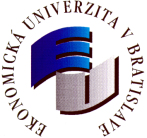 CENTRUM  MEDZINÁRODNÝCH  VZŤAHOVDolnozemská cesta 1/b, 852 35 Bratislava 5, tel. č. 02/67295386Poberatelia Čestné vyhlásenie (zelené cestovanie)Podpísaný(á)..................................................., nar. ..............................................                     čestne vyhlasujem, že na Erasmus+ učiteľskú/zamestnaneckú mobilitu (vyberte druh mobility) v ak. roku .......  vycestujem .................................... (uveďte, ktorým dopravným prostriedkom – zdieľané auto (min. 2 zamestnanci, nie rodinní príslušníci)/autobus/vlak) dňa ................................................... a z mobility sa vrátim .................................... (uveďte, ktorým dopravným prostriedkom – zdieľané auto (min. 2 zamestnanci, nie rodinní príslušníci)/autobus/vlak)  dňa ....................................V prípade zdieľaného auta prosím uveďte mená spolucestujúcich:Meno a Priezvisko ............................................................. Podpis..........................................Meno a Priezvisko ............................................................. Podpis..........................................Meno a Priezvisko ............................................................. Podpis..........................................Meno a Priezvisko ............................................................. Podpis..........................................Toto čestné vyhlásenie podpisujem za účelom získania príspevku na zelené cestovanie. Čestne vyhlasujem, že údaje, ktoré som uviedol/uviedla sú pravdivé. Po ukončení Erasmus+ zamestnaneckého pobytu doložím cestovné lístky, prípadne lístok s vyúčtovaním za benzín a potvrdenie o zaplatení za účelom zdokladovania cesty zamestnaneckého pobytu........................................................				.......................................................      Miesto a dátum vyhotovenia 					Podpis účastníka mobility